Гармонизация детско-родительских отношений в семье«Не думайте, что вы воспитываете ребенка, только тогда, когда вы с ним разговариваете, или поучаете его, или приказываете ему. Вы воспитываете его в каждый момент его жизни, даже тогда, когда вас нет дома» А. С. Макаренко Семья была и остается одним из важнейших институтов воспитания. Семейное воспитание играет огромную роль в становлении личности ребенка, говоря иначе - это основа его будущего. Если эту основу заложить неправильно, то могут произойти серьезные, чаще всего непоправимые последствия. Гармоничный стиль воспитания формирует гармоничный тип личности, то к чему стремятся и родители, и педагоги. Говоря о гармонии, мы, прежде всего, говорим о взаимном согласии, единстве требований к воспитательному процессу. Когда в семье ребенок является желанным, и родители размышляют, какого бы они хотели видеть ребенка в будущем, в таких семьях ребенок растет в теплой и дружной атмосфере.       Гармонизация взаимоотношений «родитель-ребенок» - это осознание семейных ролей и отношений, увеличение взаимной открытости, развитие способности конструктивного взаимодействия.
      Влияние родителей на развитие ребенка очень велико. Дети, растущие в атмосфере любви и понимания, имеют меньше проблем, связанных со здоровьем, трудностей с обучением в школе, общением со сверстниками, и наоборот, как правило, нарушение детско-родительских отношений ведет к формированию различных психологических проблем и комплексов.      Нужно помнить, что влияние семьи на ребенка затрагивает все сферы его личности, в том числе поведенческую, коммуникативную.Известные психологи рассматривают семью, как важнейшее условие психологического благополучия ребенка.       Семейные связи позволяют ребенку сохранять свое психологическое благополучие, быть стрессовоустойчивым, верить в будущее, чувствовать поддержку взрослых. Для того, чтобы в семье царили гармоничные отношения, необходимы совместные занятия ребенка и родителей физическими упражнениями, чтение книг, просмотр фильмов, совместные походы и отдых, активное участие в жизни группы. В результате у детей произойдет улучшение психического и эмоционального самочувствия, повысится самооценка, социометрический статус (из изгоя он превращается в признанного, а затем и лидера), развивается эмпатия в общении.     А.С Макаренко писал  «Хотите, чтобы были хорошие дети - будьте счастливы».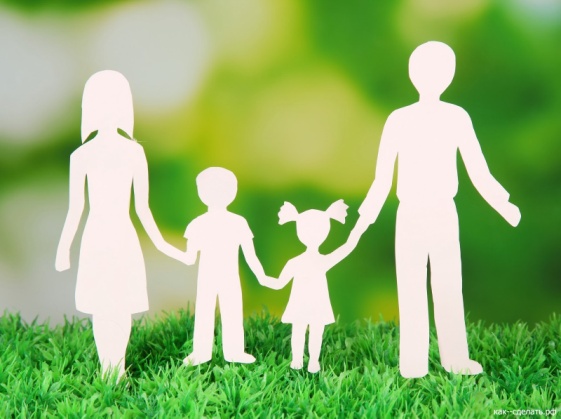       Быть родителем вероятно наиболее трудная задача, с которой сталкивается большинство взрослых, не имея какой-либо подготовки или образования и включая свои чувства они считают, что хорошо справляются с этой функцией, просто  потому что сами воспитывались своими родителями      В доброжелательной атмосфере родительского дома воспитывается теплое человеческое чувство. Это доброта, которая прививается разумным сочетанием родительской доброты к ребенку и последовательной, тоже доброй, но не жестокой требовательностью к нему. Большую роль играет пример семейных взаимоотношений, отношением к близким, друзьям, другим людям. В семье ребенок учится сочувствовать и сопереживать, умению разделить с людьми и радость и горе, защищать добро от зла. Стремление родителей уважать и учитывать интересы ребенка, не игнорировать его чувства, эмоции - это залог гармоничного развития личности.      В каждой семье необходимо создать условия правильного развития ребенка: выделить уголок для игр и занятий, определить место для хранения одежды и обуви. Посредством создания бытовых условий и несомненного участия родителей, родственников в жизни ребенка, учитывающие многоаспектность как семейного, так и педагогического воздействия может сформироваться личность гармонично-развитого ребенка, успешного во взрослой жизни.                                           Уважаемые родители!Помните, дети, растущие в атмосфере любви и понимания, имеют меньше проблем, связанных со здоровьем, трудностей с обучением в школе, общением со сверстниками, и наоборот, как правило, нарушение детско-родительских отношений ведет к формированию различных психологических проблем и комплексов. Материал подготовлен педагогом-психологом Ю.В. Логачевой